Fiche guide « Tour académique du patrimoine à vélo 2022 »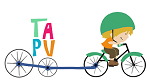 Fiche de candidature à retourner au comité opérationnel de votre département avant le 10 décembre 2021.Deux -Sèvres : Fiche à renvoyer avant le 10 décembre à : Antoine PASSERON : usep@laligue79.org et CPD EPS : cpdeps79@ac-poitiers.fr Nom École / Etablissement	Nom du Directeur / Directrice :	Ville	Département : 	Adresse mail : 	Numéro de téléphone : 	Projet coordonné par : 	Adresse mail : 	Mon école a-t-elle une association USEP ? : 	L’activité vélo est-elle enseignée dans l’école / l’établissement (EPS, AS …) : 	L’établissement (ou l’école) a-t-il (elle) des besoins en terme de formation :Des enseignants : 	Des bénévoles (primaire uniquement) : 	Cette fiche guide est à renvoyer au plus tard le 10 décembre 2021.Description de l’actionDate (dans la semaine prévue dans le département) : 	Durée (au minimum une demie journée) : 	Si action – relais avec un autre département, les dates sont imposées : 17 vers 16 : le 6 mai 2022,16 vers 86 : le 13 mai 2022,86 vers 79 : le 20 mai 2022.Liens avec les objectifs du projet d’école, de réseau, (savoir rouler, développement durable, santé, découverte du territoire, génération 2024  …) : L’action envisagée (parcours en interne, sortie sur route, en forêt, ateliers …) : Classe(s) ou niveau(x) de classe(s) concernés : 	Nombre d’élèves : 	Descriptif : 	Établissement scolaire partenaire envisagé : 	Encadrants (nombre, statut) :	Matériel à disposition (vélo, casques …) : 	Besoins complémentaires en matériel (vélo, kit de réparation, gilets, casques …) : 	